ゴ ン ド ラ 使 用 再 開 検 査 申 請 書 様式第14号（第33条関係）       　　　　　　年　　月　　日                                                              住 所　　　　     　　　　　　　　　　　　　　　　　　　　　　申請者                                                              氏 名　　　　　    　　　　　　　　労 働 基 準 監 督 署 長　殿備考  １　「検査証の有効期間」の欄は、検査証に記載されている最後の有効期間を記入すること。      ２　設置地と受検地とが異なる場合にあっては、「受検希望日」の欄に受検地を併記すること。　　　３　「参考事項」の欄は、申請者において記入しないこと。　　　４　収入印紙は、申請者において消印しないこと。                                                                　　　　　　　　　　　　　　　　    　　　　　　　　 （公益社団法人ボイラ・クレーン安全協会）種類及び型式積載荷重                       ｔ検査証番号第　　　　　号検査証の有効期間　　　　　　年　　月　　日から　　　　　　年　　月　　日まで設置地受検希望日　　　　　　　　　年　　月　　日　　　　　　　　　年　　月　　日　　　　　　　　　年　　月　　日休止していた期間　　　　　　　　　年　　月　　日から　　　　　　　　　　　年　　月　　日まで　　　　　　　　　年　　月　　日から　　　　　　　　　　　年　　月　　日まで　　　　　　　　　年　　月　　日から　　　　　　　　　　　年　　月　　日まで参考事項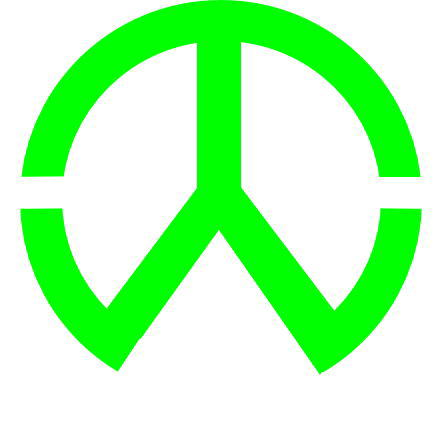 